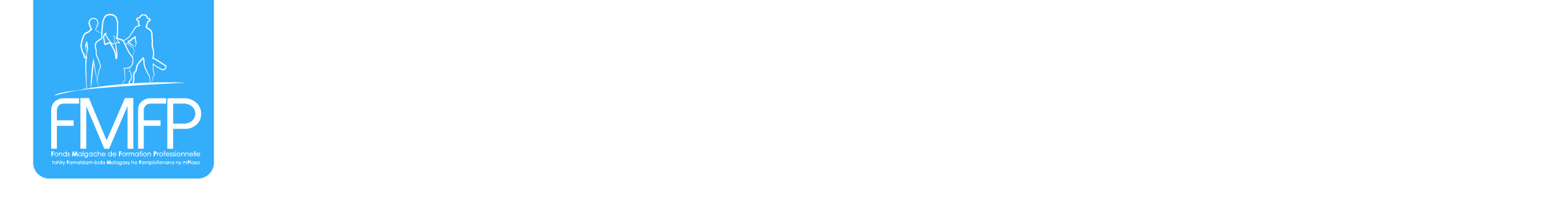 CONTEXTE SOCIOECONOMIQUE DE LA DEMANDE         1. Nouveaux marchés                                                                            4. Forte mutation technologique         2. Très fort climat concurrentiel                                                             5. Autres (veuillez préciser) :         3. Nouvelles orientations sectorielles  CONTEXTE DU PROJETFORMATION TYPE DE FORMATION    En situation de travail                                                   En centre de formation interne     En centre de formation externe                                  En alternance (préciser les volumes en entreprise)    À distance (préciser les volumes en présentiel) : ……ANNEXES (Veuillez-vous assurer que toutes les annexes requises sont fournies)  1. Plan de formation (canevas disponible)  2. Cahier de charges de la formation validé (canevas disponible)  3. Budget détaillé (canevas disponible)  4. Lettre de demande de financement (canevas disponible)   5. CV du/ des formateur(s)  6. Lettre d'engagement d'embauche pour la formation pré emploi (si applicable)  7. Avis de débit du paiement de la cotisation fournie par l’entreprise ou récépissé de versement NB : La requête individuelle doit être déposée au plus tard le dernier jour ouvrable de chaque fin de trimestre (mars, juin, septembre et décembre) et à l’adresse mail projetsdeformation@fmfp.mgPORTEUR DU PROJETPORTEUR DU PROJETPORTEUR DU PROJETPORTEUR DU PROJETNom/Raison socialeN° d’identifiant CNAPS 1AdresseNombre de salariéMailTéléphone entreprise (Fixe/GSM)Personne de contact mandatée par l’entreprise (Nom et prénoms)Titre Personne de contact mandatée par l’entreprise (Nom et prénoms)ContactSignataire du contrat (Nom et Prénoms)Qualité Secteur d’activités  Textile habillement et Accessoire (THA)          Tourisme Hôtellerie Restauration (THR) Développement rural (DR)                               TIC  BTP-Ressources Stratégique (BTP/RS)Multisectoriel :   Finances         Transport        Education, sport et santé      Autres  Textile habillement et Accessoire (THA)          Tourisme Hôtellerie Restauration (THR) Développement rural (DR)                               TIC  BTP-Ressources Stratégique (BTP/RS)Multisectoriel :   Finances         Transport        Education, sport et santé      Autres  Textile habillement et Accessoire (THA)          Tourisme Hôtellerie Restauration (THR) Développement rural (DR)                               TIC  BTP-Ressources Stratégique (BTP/RS)Multisectoriel :   Finances         Transport        Education, sport et santé      Autres Décrire brièvement le défi le plus important à relever par votre entreprise impactant les compétences cette année1. Acquisition de nouvelles machines ou mise en place d’un nouveau système4. Nouvelles règlementations ou standards à appliquer / à respecter  7. Exigences des clients et du marché2. Restructuration organisationnelle 5. Travaux d’extension 8. Nouveau projet en cours nécessitant un renforcement de compétences des salariés impliqués 3. Préparation de certification 6. Non maitrise des techniques, processus, … 9. Comportement non adapté vs valeurs de l’entreprise10. Déploiement dans un nouveau site 11. Autres (veuillez préciser) : Existe-t-il un plan de formation ?   OUI          NON Si oui, la formation proposée est-elle une priorité du plan ?   OUI         NON Si non, motiver  le besoin urgent de la formationIntitulé de la formationLieu de la formation Courte description de la formation(Exemple, la formation consiste à …)Modalité de reconnaissance   Attestation           Certificat          Diplôme                Autres : 5. BENEFICIAIRES 5. BENEFICIAIRES 5. BENEFICIAIRES 5. BENEFICIAIRES 5. BENEFICIAIRES 5. BENEFICIAIRES 5. BENEFICIAIRES 5. BENEFICIAIRES 5. BENEFICIAIRES 5.1. FORMATION CONTINUE (FPC)5.1. FORMATION CONTINUE (FPC)5.1. FORMATION CONTINUE (FPC)5.1. FORMATION CONTINUE (FPC)5.2. FORMATION PRE-EMPLOI (FPE)5.2. FORMATION PRE-EMPLOI (FPE)5.2. FORMATION PRE-EMPLOI (FPE)5.2. FORMATION PRE-EMPLOI (FPE)HommeFemmeTotalHommeFemmeTotalCadres supérieursJeunes 18-35 ansCadres intermédiairesAdultesOuvriers Professionnels (OP)TOTALOuvriers spécialisés (OS)5.3. LIEU DE TRAVAIL DES FORMES5.3. LIEU DE TRAVAIL DES FORMES5.3. LIEU DE TRAVAIL DES FORMES5.3. LIEU DE TRAVAIL DES FORMES Autres 5.3. LIEU DE TRAVAIL DES FORMES5.3. LIEU DE TRAVAIL DES FORMES5.3. LIEU DE TRAVAIL DES FORMES5.3. LIEU DE TRAVAIL DES FORMESTOTAL*5.3. LIEU DE TRAVAIL DES FORMES5.3. LIEU DE TRAVAIL DES FORMES5.3. LIEU DE TRAVAIL DES FORMES5.3. LIEU DE TRAVAIL DES FORMESNombre de
Jeunes 18-35 ansdans TOTAL*7. DUREE ET MODALITES7. DUREE ET MODALITES7. DUREE ET MODALITES7. DUREE ET MODALITESDate de début Date de fin Durée en moisDurée en heure 